               КАРАР                                                                    РЕШЕНИЕ     23 май  2019 й.                             № 130                        23 мая  2019 г.Об утверждении отчета об исполнении бюджета сельского поселения 
Сосновский сельсовет муниципального района Белорецкий район 
Республики Башкортостан за 2018 годСовет сельского поселения Сосновский сельсовет муниципального района Белорецкий район Республики БашкортостанРЕШИЛ:	1. Утвердить отчет об исполнении бюджета сельского поселения Сосновский сельсовет муниципального района Белорецкий район Республики Башкортостан за 2018 год	по доходам в сумме 5196,5 тыс. рублей,	по расходам в 5226,3 тыс. рублей,	превышением расходов над доходами (дефицит бюджета) в сумме 29,8 тыс. рублей, со следующими показателями:	- по доходам бюджета сельского поселения Сосновский сельсовет за 2018 год согласно приложению № 1 к настоящему решению;	- по распределению расходов бюджета сельского поселения Сосновский сельсовет за 2018 год по разделам и подразделам классификации расходов бюджетов Российской Федерации согласно приложению № 2 
к настоящему решению и ведомственной структурой расходов бюджета сельского поселения Сосновский сельсовет за 2018 год,  согласно приложению № 3 к настоящему решению.	2. Настоящее решение вступает в силу со дня официального обнародования в соответствии с Уставом сельского поселения.Глава сельского поселения                           	                 Р.Г.Муратшин                                              Приложение № 1 
к решению Совета сельского поселения Сосновский сельсовет 
муниципального района Белорецкий район  Республики Башкортостан      
   от  23 мая  2019 г. № 130 Об утверждении отчета об исполнении бюджета 
сельского поселения Сосновский сельсовет 
муниципального района Белорецкий район Республики Башкортостан за 2018 год" " Приложение № 2                                                              к решению Совета  сельского поселения                                                                             Сосновский сельсовет                                 муниципального района  Белорецкий район Республики Башкортостан от 23 мая  2019 года № 130                                                                                                                                                                  Распределение расходов бюджета  сельского поселения  Сосновский сельсовет муниципального района Белорецкий район Республики Башкортостанпо разделам и  подразделам классификации расходов бюджета за 2018 год                                                                                                                    (тыс. руб.)              Глава сельского поселения                                          Р.Г.МуратшинПриложение № 3                                                                                     к решению Совета  сельского поселения 
Сосновский сельсовет                                                                               муниципального района Белорецкий районРеспублики Башкортостан                                                                                     от 23 мая  2019 года  № 130                                                                                                                                                                    Ведомственная структура расходов бюджетасельского поселения Сосновский сельсоветмуниципального района Белорецкий район Республики Башкортостан на 2018 год                                                                                                                                    (тыс. руб.)БАШКОРТОСТАН  РЕСПУБЛИКАЋЫБЕЛОРЕТ РАЙОНЫмуниципаль районЫНЫңсосновка АУЫЛ СОВЕТЫАУЫЛ БИЛәМәһЕСОВЕТЫ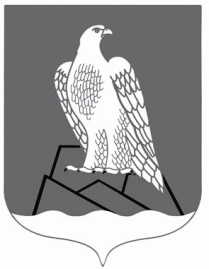 СОВЕТСЕЛЬСКОГО ПОСЕЛЕНИЯСосновский СЕЛЬСОВЕТ Муниципального района Белорецкий район РЕСПУБЛИКИ БАШКОРТОСТАНПоступлениеПоступлениеПоступлениедоходов в бюджет  сельского поселения Сосновский сельсовет  доходов в бюджет  сельского поселения Сосновский сельсовет  доходов в бюджет  сельского поселения Сосновский сельсовет  муниципального района Белорецкий район Республики Башкортостан на 2018 годмуниципального района Белорецкий район Республики Башкортостан на 2018 годмуниципального района Белорецкий район Республики Башкортостан на 2018 годв тыс.руб.КодНаименование кода, группы, подгруппы, статьи, подстатьи, элемента, группы подвида, аналитической группы подвида доходовСуммаКодНаименование кода, группы, подгруппы, статьи, подстатьи, элемента, группы подвида, аналитической группы подвида доходовСуммаКодНаименование кода, группы, подгруппы, статьи, подстатьи, элемента, группы подвида, аналитической группы подвида доходовСуммаКодНаименование кода, группы, подгруппы, статьи, подстатьи, элемента, группы подвида, аналитической группы подвида доходовСумма ВСЕГО 5 196,51 00 00000 00 0000 000НАЛОГОВЫЕ И НЕНАЛОГОВЫЕ ДОХОДЫ801,71 01 00000 00 0000 000НАЛОГИ НА ПРИБЫЛЬ, ДОХОДЫ176,01 01 02000 01 0000 110Налог на доходы физических лиц176,01 01 02010 01 0000 110Налог на доходы физических лиц с доходов, источником которых является налоговый агент, за исключением доходов, в отношении которых исчисление и уплата налога осуществляются в соответствии со статьями 227, 227.1 и 228 Налогового кодекса Российской Федерации175,51 01 02030 01 0000 110Налог на доходы физических лиц с доходов, полученных физическими лицами в соответствии со статьей 228 Налогового кодекса Российской Федерации0,51 06 00000 00 0000 000НАЛОГИ НА ИМУЩЕСТВО521,81 06 01000 00 0000 110Налог на имущество физических лиц46,01 06 01030 10 0000 110Налог на имущество физических  лиц, взимаемый по ставкам, применяемым к объектам налогообложения, расположенным в границах сельских поселений46,01 06 06000 00 0000 110Земельный налог475,81 06 06033 10 0000 110Земельный налог с организаций, обладающих земельным участком, расположенным в границах сельских поселений181,51 06 06043 10 0000 110Земельный налог с физических лиц, обладающих земельным участком, расположенным в границах сельских поселений294,31 08 00000 00 0000 000ГОСУДАРСТВЕННАЯ ПОШЛИНА5,01 08 04020 01 0000 110Государственная пошлина за совершение нотариальных действий должностными лицами органов местного самоуправления, уполномоченными в соответствии с законодательными актами Российской Федерации на совершение нотариальных действий5,01 11 00000 00 0000 000ДОХОДЫ ОТ ИСПОЛЬЗОВАНИЯ ИМУЩЕСТВА, НАХОДЯЩЕГОСЯ В ГОСУДАРСТВЕННОЙ И МУНИЦИПАЛЬНОЙ СОБСТВЕННОСТИ             88,91 11 05000 00 0000 120Доходы, получаемые в виде арендной либо иной платы за передачу в возмездное пользование государственного и муниципального имущества (за исключением имущества бюджетных и автономных учреждений, а также имущества государственных и муниципальных унитарных предприятий, в том числе казенных)88,91 11 05070 00 0000 120Доходы от сдачи в аренду имущества, составляющего государственную (муниципальную) казну (за исключением земельных участков)88,91 11 05075 10 0000 120Доходы от сдачи в аренду имущества, составляющего казну сельских поселений (за исключением земельных участков)88,9 1 17 05050 10 0000 180Прочие неналоговые доходы бюджетов сельских поселений10,02 00 00000 00 0000 000БЕЗВОЗМЕЗДНЫЕ ПОСТУПЛЕНИЯ4 394,82 02 00000 00 0000 000БЕЗВОЗМЕЗДНЫЕ ПОСТУПЛЕНИЯ ОТ ДРУГИХ БЮДЖЕТОВ БЮДЖЕТНОЙ СИСТЕМЫ РОССИЙСКОЙ ФЕДЕРАЦИИ4 394,82 02 15001 10 0000 151Дотации бюджетам сельских поселений на выравнивание бюджетной обеспеченности  277,52 02 15002 10 0000 151Дотации бюджетам сельских поселений на поддержку мер по обеспечению сбалансированности бюджетов 2 677,82 02 29998 10 0000 151  Субсидия бюджетам сельских поселений на финансовое обеспечение отдельных полномочий500,02 02 35118 10 0000 151Субвенции бюджетам сельских поселений на осуществление первичного воинского учета на территориях, где отсутствуют военные комиссариаты59,32 02 49999 10 7404 151Прочие межбюджетные трансферты, передаваемые бюджетам сельских поселений на финансирование мероприятий по благоустройству территорий населенных пунктов, коммунальному хозяйству, обеспечению мер пожарной безопасности и осуществлению дорожной деятельности в границах сельских поселений500,02 02 90054 10 0000 151Прочие безвозмездные поступления в бюджеты сельских поселений от бюджетов муниципальных районов400,02 19 60010 10 0000 151  Возврат прочих остатков субсидий, субвенций и иных межбюджетных трансфертов, имеющих целевое назначение, прошлых лет из бюджетов сельских поселений-19,8Глава сельского поселения                                                                    Р.Г.Муратшин                            Глава сельского поселения                                                                    Р.Г.Муратшин                            Глава сельского поселения                                                                    Р.Г.Муратшин                            НаименованиеРзПрСумма125ВСЕГО5226,3ОБЩЕГОСУДАРСТВЕННЫЕ ВОПРОСЫ01002564,3Функционирование высшего должностного лица субъекта Российской Федерации и муниципального образования0102928,6Функционирование Правительства Российской Федерации, высших исполнительных органов государственной власти субъектов Российской Федерации, местных администраций01041635,7НАЦИОНАЛЬНАЯ ОБОРОНА020059,3Мобилизационная и вневойсковая подготовка020359,3Национальная безопасность и правоохранительная деятельность0300363,6Защита населения и территории от чрезвычайных ситуаций природного и техногенного характера, гражданская оборона030939,6Обеспечение пожарной безопасности0310323,9Национальная  экономика0400589,1Дорожное хозяйство (дорожные фонды)0409400,0Другие вопросы в области национальной экономики0412189,1ЖИЛИЩНО-КОММУНАЛЬНОЕ ХОЗЯЙСТВО05001585,4Жилищное хозяйство0501Коммунальное хозяйство0502120,8Благоустройство05031464,6СОЦИАЛЬНАЯ ПОЛИТИКА100064,6Пенсионное обеспечение100164,6НаименованиеВед-воРзПрЦсрВрСумма123456ВСЕГО5226,3АДМИНИСТРАЦИЯ ПОСЕЛЕНИЯОБЩЕГОСУДАРСТВЕННЫЕ ВОПРОСЫ79101002564,3Функционирование  высшего должностного лица субъекта Российской Федерации и муниципального  образования7910102928,6Муниципальная программа "Развитие муниципальной службы в муниципальном районе Белорецкий район Республики Башкортостан на 2017-2022 годы"791010225 0 00 00000928,6Развитие и совершенствование муниципальной службы791010225 0 21 00000928,6Глава муниципального  образования791010225 0 21 02030928,6Расходы на выплаты персоналу в целях обеспечения выполнения функций государственными (муниципальными) органами, казенными учреждениями, органами управления государственными внебюджетными фондами791010225 0 21 02030100928,6Функционирование Правительства Российской Федерации, высших исполнительных органов государственной власти субъектов Российской Федерации, местных администраций79101041635,7Муниципальная программа "Развитие муниципальной службы в муниципальном районе Белорецкий район Республики Башкортостан на 2017-2022 годы"791010425 0 00 000001635,7Развитие и совершенствование муниципальной службы791010425 0 21 000001635,7Аппараты органов государственной власти Республики Башкортостан791010425 0 21 020401635,7Расходы на выплаты персоналу в целях обеспечения выполнения функций государственными (муниципальными) органами, казенными учреждениями, органами управления государственными внебюджетными фондами791010425 0 21 020401001294,5Закупка товаров, работ и услуг для государственных (муниципальных) нужд791010425 0 21 02040200302,2Иные бюджетные ассигнования791010425 0 21 0204080039,0НАЦИОНАЛЬНАЯ ОБОРОНА791020059,3Мобилизационная и вневойсковая подготовка791020359,3Непрограммные расходы791020399 0 00 0000059,3Непрограммные расходы791020399 0 99 0000059,3Осуществление первичного воинского  учета на территориях, где отсутствуют военные комиссариаты, за счет средств федерального бюджета791020399 0 99 5118059,3Расходы на выплаты персоналу в целях обеспечения выполнения функций государственными (муниципальными) органами, казенными учреждениями, органами управления государственными внебюджетными фондами791020399 0 99 5118010057,5Закупка товаров, работ и услуг для государственных (муниципальных) нужд791020399 0 99 511802001,8Национальная безопасность и правоохранительная деятельность791030039,6Защита населения и территории от чрезвычайных ситуаций природного и техногенного характера, гражданская оборона791030939,6Муниципальная программа «Снижение рисков и смягчение последствий чрезвычайных ситуаций природного и техногенного характера в муниципальном районе Белорецкий район Республики Башкортостан до 2019 года»791030916 0 00 0000039,6Последовательное снижение рисков чрезвычайных ситуаций791030916 0 12 0000039,6Проведение аварийно-спасательных и аварийно-восстановительных работ в результате чрезвычайных ситуаций791030916 0 12 2192039,6Закупка товаров, работ и услуг для государственных (муниципальных) нужд791030916 0 12 2192020039,6Обеспечение пожарной безопасности7910310323,9Муниципальная программа "Снижение рисков и смягчение последствий чрезвычайных ситуаций природного и техногенного характера в муниципальном районе Белорецкий район Республики Башкортостан на 2017- 2022 годы"791031016 0 00 00000323,9Последовательное снижение рисков чрезвычайных  ситуаций791031016 0 12 00000323,9Мероприятия по развитию инфраструктуры объектов противопожарной службы791031016 0 12 24300323,9Расходы на выплаты персоналу в целях обеспечения выполнения функций государственными (муниципальными ) органами, казенными учреждениями, органами управления государственными внебюджетными фондами791031016 0 12 24300100197,8Закупка товаров, работ и услуг для государственных (муниципальных) нужд791031016 0 12 24300200126,1НАЦИОНАЛЬНАЯ ЭКОНОМИКА7910400589,1Дорожное хозяйство (дорожные фонды)7910409400,0Муниципальная программа «Модернизация и развитие автомобильных дорог общего пользования местного значения муниципального района Белорецкий район Республики Башкортостан на 2017-2022 годы»791040932 0 00 00000400,0Обеспечение сохранности и развития автомобильных дорог общего пользования муниципального района791040932 0 28 00000400,0Дорожное хозяйство791040927 0 23 03150400,0Закупка товаров, работ и услуг для государственных (муниципальных) нужд791040927 0 23 03150200400,0Другие вопросы в области национальной экономики7910412189,1Муниципальная программа «Стимулирование развития жилищного строительства в муниципальном районе Белорецкий район в 2017-2022 годы»791041233 0 00 00000189,1Формирование условий для стимулирования инвестиционной активности в жилищном строительстве в муниципальном районе79141233 0 29 00000189,1Проведение работ по землеустроительству79141233 0 29 03330189,1Закупка товаров, работ и услуг для государственных (муниципальных) нужд79141233 0 29 03330200189,1ЖИЛИЩНО-КОММУНАЛЬНОЕ ХОЗЯЙСТВО79105001585,4Коммунальное хозяйство7910502120,8Муниципальная программа "Комплексное развитие систем коммунальной инфраструктуры муниципального района Белорецкий район Республики Башкортостан на период 2017- 2022 г.г."791050220 0 00 00000120,8Комплексное решение проблем жилищно-коммунального хозяйства в муниципальном районе791050220 0 16 00000120,8Мероприятия в области коммунального хозяйства791050220 0 16 03560120,8Закупка товаров, работ и услуг для государственных (муниципальных) нужд791050220 0 16 03560200120,8Благоустройство79105031464,6Муниципальная программа "Комплексное развитие систем коммунальной инфраструктуры муниципального района Белорецкий район Республики Башкортостан на период 2017- 2022 г.г."791050320 0 00 000001464,6Комплексное решение проблем жилищно-коммунального хозяйства в муниципальном районе791050320 0 16 000001464,6Мероприятий по благоустройству территорий населенных пунктов791050320 0 16 06050464,5Закупка товаров, работ и услуг для государственных (муниципальных) нужд791050320 0 16 06050200464,5Иные межбюджетные трансферты для финансирования мероприятий по благоустройству территорий населенных пунктов и осуществлению дорожной деятельности в границах сельских поселений791050320 0 16 74040500,0Закупка товаров, работ и услуг для государственных (муниципальных) нужд791050320 0 16 74040200500,0Cофинансирование расходных обязательств, возникающих при выполнении полномочий органов местного самоуправления по вопросам местного значения791050320 0 16 S2010500,0Закупка товаров, работ и услуг для государственных (муниципальных) нужд791050320 0 16 S2010200500,0СОЦИАЛЬНАЯ ПОЛИТИКА791100064,6Пенсионное обеспечение791100164,6Муниципальная программа «Развитие муниципальной службы в муниципальном районе Белорецкий   район на 2017-2022годы»791100125 0 00 0000064,6Развитие и совершенствование муниципальной службы791100125 0 21 0000064,6'Иные безвозмездные и безвозвратные перечисления791100125 0 21 7400064,6'Межбюджетные трансферты791100125 0 21 7400050064,6Глава сельского поселения                                                  Р.Г.МуратшинПредседатель городского Совета город Белорецк